В связи с кадровыми изменениями, на основании Устава городаВнести в распоряжение Администрации ЗАТО г. Зеленогорска от 29.12.2018 № 2940-р «Об утверждении Положения и состава комиссии по оценке последствий принятия решений о реконструкции, модернизации, сдаче в аренду, передаче в безвозмездное пользование, об изменении назначения или о ликвидации объекта социальной инфраструктуры для детей, являющегося муниципальной собственностью г. Зеленогорска, а также о реорганизации или ликвидации муниципальных образовательных организаций, муниципальных организаций, образующих социальную инфраструктуру для детей г.  Зеленогорска» изменения, изложив приложение № 2 «Состав комиссии по оценке последствий принятия решений о реконструкции, модернизации, сдаче в аренду, передаче в безвозмездное пользование, об изменении назначения или о ликвидации объекта социальной инфраструктуры для детей, являющегося муниципальной собственностью г. Зеленогорска, а также о реорганизации или ликвидации муниципальных образовательных организаций, муниципальных организаций, образующих социальную инфраструктуру для детей г. Зеленогорска» в редакции согласно приложению к настоящему распоряжению.2. Настоящее распоряжение вступает в силу в день подписания и подлежит опубликованию в газете «Панорама». Глава ЗАТО г. Зеленогорска  						     М.В. Сперанский						Приложение 						к распоряжению Администрации						ЗАТО г. Зеленогорска						от 29.12.2020 № 2486-рПриложение № 2						к распоряжению Администрации						ЗАТО г. Зеленогорска						от 29.12.2018 № 2940-рСоставкомиссии по оценке последствий принятия решений о реконструкции, модернизации, сдаче в аренду, передаче в безвозмездное пользование,                     об изменении назначения или о ликвидации объекта социальной инфраструктуры для детей, являющегося муниципальной собственностью г. Зеленогорска, а также        о реорганизации или ликвидации муниципальных образовательных организаций, муниципальных организаций, образующих социальную инфраструктуру для детей г. ЗеленогорскаПредседатель комиссии:Коваленко Лариса Васильевна – заместитель Главы ЗАТО г. Зеленогорска по вопросам социальной сферы;			заместитель председателя комиссии:Парфенчикова Людмила Владимировна – руководитель Управления образования Администрации ЗАТО г. Зеленогорска;секретарь комиссии:Маслова Галина Ивановна – начальник отдела дошкольного, общего                         и дополнительного образования Управления образования Администрации ЗАТО            г. Зеленогорска;члены комиссии:Иванова Дина Александровна – депутат Совета депутатов ЗАТО г. Зеленогорска;Кривоносов Олег Александрович – директор Муниципального казенного учреждения «Комитет по делам физической культуры и спорта г. Зеленогорска»;Малышева Наталья Геннадьевна – руководитель Финансового управления Администрации ЗАТО г.Зеленогорска;Матвейчук Наталья Никандровна – Уполномоченный по правам ребенка                             в г. Зеленогорске (по согласованию);Петров Виктор Андреевич – заместитель генерального директора филиала ФГБУ ФСНКЦ ФМБА России КБ № 42 (по согласованию);Стешенко Алена Михайловна – директор Муниципального казенного учреждения «Комитет по делам культуры и молодежной политики г. Зеленогорска»;Шатунова Тамара Яковлевна – председатель Территориальной профсоюзной организации городских предприятий, учреждений, организаций г. Зеленогорска РПРАЭП (по согласованию);Шмигидина Мария Геннадьевна – руководитель Комитета по управлению имуществом Администрации ЗАТО г. Зеленогорска;представитель органа исполнительной власти края, уполномоченный                        в соответствующей отрасли (сфере) государственного управления (по согласованию).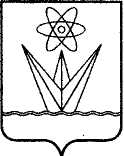 АДМИНИСТРАЦИЯЗАКРЫТОГО АДМИНИСТРАТИВНО – ТЕРРИТОРИАЛЬНОГО ОБРАЗОВАНИЯ  ГОРОДА ЗЕЛЕНОГОРСКА КРАСНОЯРСКОГО КРАЯР А С П О Р Я Ж Е Н И ЕАДМИНИСТРАЦИЯЗАКРЫТОГО АДМИНИСТРАТИВНО – ТЕРРИТОРИАЛЬНОГО ОБРАЗОВАНИЯ  ГОРОДА ЗЕЛЕНОГОРСКА КРАСНОЯРСКОГО КРАЯР А С П О Р Я Ж Е Н И ЕАДМИНИСТРАЦИЯЗАКРЫТОГО АДМИНИСТРАТИВНО – ТЕРРИТОРИАЛЬНОГО ОБРАЗОВАНИЯ  ГОРОДА ЗЕЛЕНОГОРСКА КРАСНОЯРСКОГО КРАЯР А С П О Р Я Ж Е Н И ЕАДМИНИСТРАЦИЯЗАКРЫТОГО АДМИНИСТРАТИВНО – ТЕРРИТОРИАЛЬНОГО ОБРАЗОВАНИЯ  ГОРОДА ЗЕЛЕНОГОРСКА КРАСНОЯРСКОГО КРАЯР А С П О Р Я Ж Е Н И ЕАДМИНИСТРАЦИЯЗАКРЫТОГО АДМИНИСТРАТИВНО – ТЕРРИТОРИАЛЬНОГО ОБРАЗОВАНИЯ  ГОРОДА ЗЕЛЕНОГОРСКА КРАСНОЯРСКОГО КРАЯР А С П О Р Я Ж Е Н И Е29.12.2020г. Зеленогорскг. Зеленогорск№2486-рО внесении изменений в распоряжение Администрации ЗАТО г. Зеленогорска от 29.12.2018 № 2940-р «Об утверждении Положения и состава комиссии по оценке последствий принятия решений о реконструкции, модернизации, сдаче в аренду, передаче в безвозмездное пользование, об изменении назначения или о ликвидации объекта социальной инфраструктуры для детей, являющегося муниципальной собственностью г. Зеленогорска, а также о реорганизации или ликвидации муниципальных образовательных организаций, муниципальных организаций, образующих социальную инфраструктуру для детей г. Зеленогорска»О внесении изменений в распоряжение Администрации ЗАТО г. Зеленогорска от 29.12.2018 № 2940-р «Об утверждении Положения и состава комиссии по оценке последствий принятия решений о реконструкции, модернизации, сдаче в аренду, передаче в безвозмездное пользование, об изменении назначения или о ликвидации объекта социальной инфраструктуры для детей, являющегося муниципальной собственностью г. Зеленогорска, а также о реорганизации или ликвидации муниципальных образовательных организаций, муниципальных организаций, образующих социальную инфраструктуру для детей г. Зеленогорска»